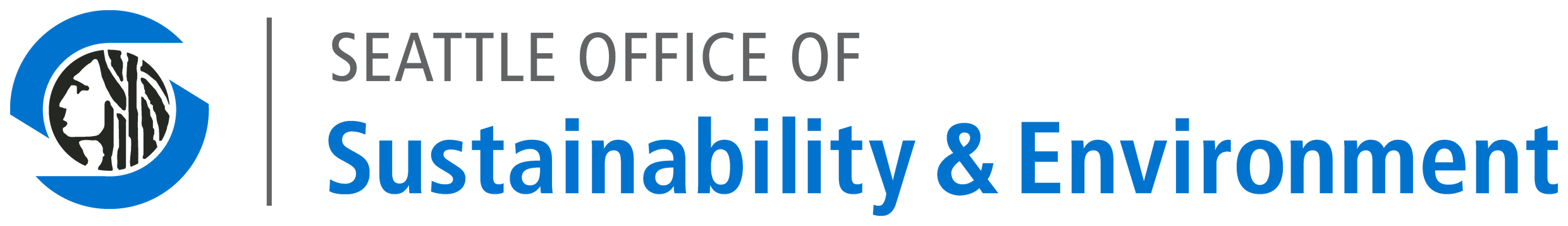 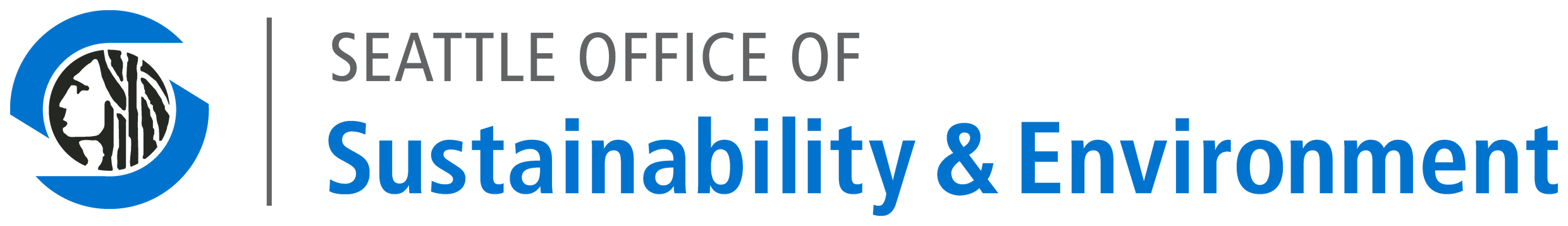 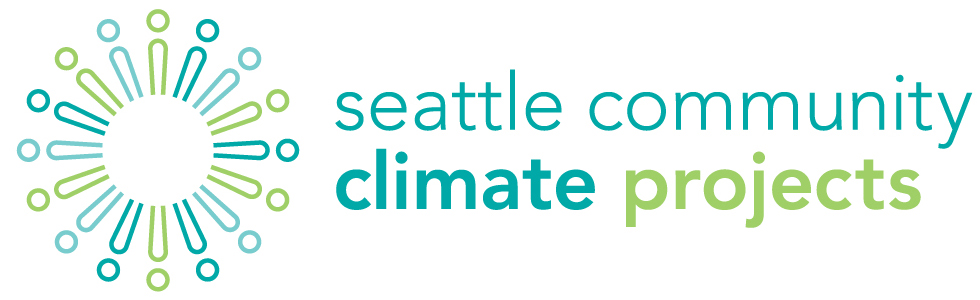 The Small Climate Project fund is open to formal and informal groups year round. Groups must have an annual budget of $25,000 a year or less. Eligible projects are limited to grassroots climate focused programs, events, education or outreach initiatives. Existing annual events are NOT eligible for this funding. Events or programs must be free and open to the public. 
Limit one request per organization, per year. applicationapplicationapplicationapplicationapplicationapplicationapplicationName:Community Organization:Address:Phone:Email:Project description —including the connection to 
climate action. Expected outcome(s):Project timeframe:  Expected number 
of people involved:Expected number 
of people involved:Expected number 
of people involved:Fiscal Sponsor:
(if applicable) Contact name& contact info (phone and email):Contact name& contact info (phone and email):Contact name& contact info (phone and email):The Small Climate Project Fund provides support on a reimbursable basis. Original receipts will be required for all expenses. A short report on your project once it is complete is also expected. 
Questions can be directed to Sara Wysocki, sara.wysocki@seattle.gov, 206.233.7014The Small Climate Project Fund provides support on a reimbursable basis. Original receipts will be required for all expenses. A short report on your project once it is complete is also expected. 
Questions can be directed to Sara Wysocki, sara.wysocki@seattle.gov, 206.233.7014The Small Climate Project Fund provides support on a reimbursable basis. Original receipts will be required for all expenses. A short report on your project once it is complete is also expected. 
Questions can be directed to Sara Wysocki, sara.wysocki@seattle.gov, 206.233.7014The Small Climate Project Fund provides support on a reimbursable basis. Original receipts will be required for all expenses. A short report on your project once it is complete is also expected. 
Questions can be directed to Sara Wysocki, sara.wysocki@seattle.gov, 206.233.7014The Small Climate Project Fund provides support on a reimbursable basis. Original receipts will be required for all expenses. A short report on your project once it is complete is also expected. 
Questions can be directed to Sara Wysocki, sara.wysocki@seattle.gov, 206.233.7014The Small Climate Project Fund provides support on a reimbursable basis. Original receipts will be required for all expenses. A short report on your project once it is complete is also expected. 
Questions can be directed to Sara Wysocki, sara.wysocki@seattle.gov, 206.233.7014The Small Climate Project Fund provides support on a reimbursable basis. Original receipts will be required for all expenses. A short report on your project once it is complete is also expected. 
Questions can be directed to Sara Wysocki, sara.wysocki@seattle.gov, 206.233.7014